Nombre y firma del responsable de Archivo de Trámite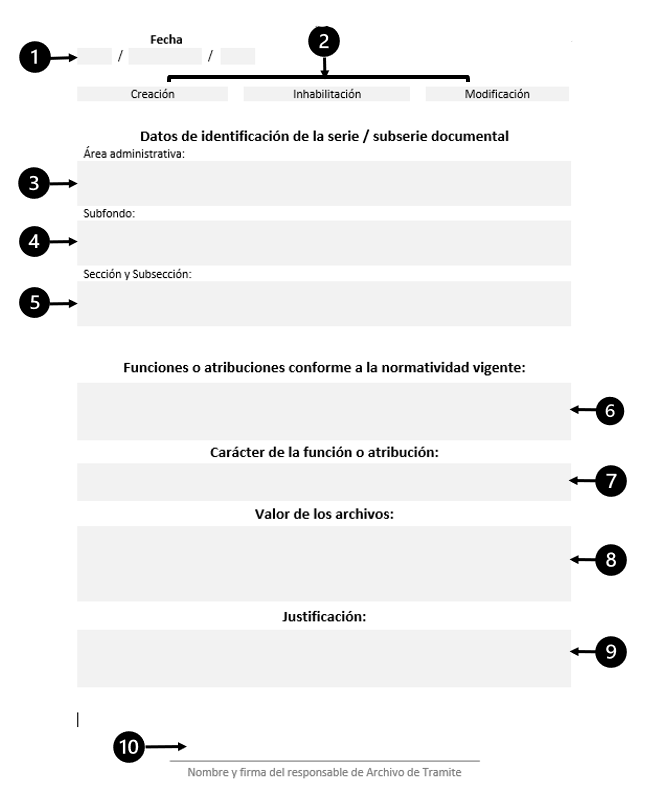 FechaFechaFechaFechaFecha//Creación InhabilitaciónModificaciónDatos de identificación de la serie / subserie documentalÁrea administrativa:Subfondo:Sección y Subsección:Funciones o atribuciones conforme a la normatividad vigente:Carácter de la función o atribución:Valor de los archivos:		Justificación:NºEL TÍTULO DICE:SE DEBE ANOTARSE DEBE ANOTAR1FechaExpresión numérica de la fecha de realización de la ficha técnica para solicitud de actualización de instrumentos de control archivístico. Se anotará en el orden día, mes, año.Expresión numérica de la fecha de realización de la ficha técnica para solicitud de actualización de instrumentos de control archivístico. Se anotará en el orden día, mes, año.2TIPO DE SOLICITUDSe indicará mediante una “X” el tipo de actualización que se requiere: Creación, Inhabilitación o modificación.Puede indicarse más de una opción, e incluso, solicitarse las tres en un solo formato.Se indicará mediante una “X” el tipo de actualización que se requiere: Creación, Inhabilitación o modificación.Puede indicarse más de una opción, e incluso, solicitarse las tres en un solo formato.2TIPO DE SOLICITUDCreaciónSi se solicita la creación de Secciones, Subsecciones, series y/o subseries documentales dentro de la estructura ya existente del área administrativa que solicita la actualización.2TIPO DE SOLICITUDInhabilitaciónSi se solicita la inhabilitación de Secciones, Subsecciones, series y/o subseries documentales dentro de la estructura ya existente del área administrativa que solicita la actualización.2TIPO DE SOLICITUDModificaciónSi se solicita la modificación en Secciones, subsecciones, series y/o subseries documentales dentro de la estructura ya existente del área administrativa que solicita la actualización. Dichas modificaciones pueden ser, de manera enunciativa más no limitativa, cambio en el nombre, cambio de valores o destino final.3Área administrativa:El nombre completo de la área administrativa u órgano auxiliar que solicita la actualización a sus instrumentos de control archivístico.El nombre completo de la área administrativa u órgano auxiliar que solicita la actualización a sus instrumentos de control archivístico.4Subfondo:El subfondo que corresponda de acuerdo con las Tablas para Interpretación del Código de Identificación Archivística.El subfondo que corresponda de acuerdo con las Tablas para Interpretación del Código de Identificación Archivística.5Sección y Subsección:Las que corresponda de acuerdo con las Tablas para Interpretación del Código de Identificación Archivística.Las que corresponda de acuerdo con las Tablas para Interpretación del Código de Identificación Archivística.6Funciones o atribuciones conforme a la normatividad vigente:Se indicará el fundamento jurídico-administrativo (Ley, Acuerdo, reglamento, manual, procedimiento, etc.) en el que se establecen las funciones y atribuciones que al momento de solicitar la modificación se encuentren vigentes, refiriendo cuáles son éstas.Se indicará el fundamento jurídico-administrativo (Ley, Acuerdo, reglamento, manual, procedimiento, etc.) en el que se establecen las funciones y atribuciones que al momento de solicitar la modificación se encuentren vigentes, refiriendo cuáles son éstas.7Carácter de la función o atribución:Referir si se trata de una función sustantiva propia del área o si es una función adjetiva de apoyo, asimismo, se especificará cuáles son.Referir si se trata de una función sustantiva propia del área o si es una función adjetiva de apoyo, asimismo, se especificará cuáles son.8Valor de los archivos:Se indicará, con base en el artículo 25 del Acuerdo General del Pleno del Consejo de la Judicatura Federal, que establece la organización y conservación de los archivos administrativos en el propio Consejo, cuál es el valor de la(s) serie(s) respecto a la(s) cual(es) se solicita(n) la(s) actualización(es).Se indicará, con base en el artículo 25 del Acuerdo General del Pleno del Consejo de la Judicatura Federal, que establece la organización y conservación de los archivos administrativos en el propio Consejo, cuál es el valor de la(s) serie(s) respecto a la(s) cual(es) se solicita(n) la(s) actualización(es).9JustificaciónSe realizará la argumentación (jurídica, administrativa o que se considere pertinente) respecto a porqué se requieren modificaciones a la estructura archivística del área solicitante. Se realizará la argumentación (jurídica, administrativa o que se considere pertinente) respecto a porqué se requieren modificaciones a la estructura archivística del área solicitante. 10Nombre y firma del responsable de Archivo de TramiteEl nombre completo y la firma de la persona servidora pública responsable del archivo de trámite del área administrativa que elaboró la ficha de solicitud de actualización de instrumentos de control archivísticoEl nombre completo y la firma de la persona servidora pública responsable del archivo de trámite del área administrativa que elaboró la ficha de solicitud de actualización de instrumentos de control archivístico